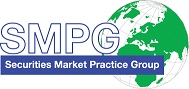 SMPG - Corporate ActionsTelephone conference Minutes22 May, 2018FINAL Version v1.0 – May 22, 2018Table of Contents1.	Approval of Warsaw Meeting Minutes	42.	CA279 Market Claims New Messages Development	43.	CA366 Voluntary Rolling Event – Review new CONV Definition CR	44.	CA375 SR2018 - GMP Part 1,2,3, Samples	45.	CA378 TNDP MP and TNDP Indicator DSS Usage	56.	CA382 CAST Message Enhancements to Provide Options Instructions Details	57.	CA390 Moratorium Interest in RU	58.	CA397 GMP1 – Remove CERT (Certification/Breakdown) flag in MT566	69.	CA398 GMP1 – Full revamp of section 10 on Market Claim	610.	CA399 SR2019 ISITC CRs	611.	CA400 Scheme of Arrangement	612.	CA402 New Status Reason Code for Amended QINS	613.	CA405 New flag at movement level indicating that securities will be blocked	714.	CA406 Add MITI to the 567 ?	715.	AOB	7AttendeesApproval of Warsaw Meeting MinutesComments were received via email from Jyi-Chen Chueh on the item “Market Claims for Cash Distribution at SG” in section 32 of the Warsaw minutes. No other comments were provided at the call. The Warsaw minutes are approved with Jyi-Chen comments.CA279	Market Claims New Messages DevelopmentResults of the survey launched by Christine after the Warsaw meeting on whether the NMPGs would commit to implement the MC messages in ISO 15022:There is a strong commitment from all UK & IE NMPG CA WG members. Most of those members are global custodians and all confirmed that they would implement the ISO 15022 MC messages and this commitment would extend beyond the UK and IE in all markets where MCs exist.Spain confirms that they will implement the ISO 15022 messages if they are developed.There is some partial support for the ISO 15022 MC messages in the Nordics countries.France and Belgium did not get enough answers or a global answer from their membership.All other NMPGs surveyed said there would not implement ISO 15022 MC messages.Mari will however submit already before June 1st a CR for the creation of 15022 MT messages for MC so as to be covered should the SWIFT Board agree to go ahead with the proposal. Action: Véronique: to start business justification document for new market claims messages based on what was already produced in 2015.CA366	Voluntary Rolling Event – Review new CONV Definition CR Jacques has written the CR for amending the definition of the :22F::CONV conversion Indicator:The CR is approved and can be submitted to SWIFT by Jacques.Action: Jacques to submit CR on amending CONV Indicator definition.CA375	SR2018 - GMP Part 1,2,3, Samples PPMT EIG CC for AU:Narelle has provided the following input document with an explanation of the difference between the PPMT MAND and CHOS. It actually depends upon the type of company.The PPMT MAND is for Limited Liability Company. The Option should be SECU only.The PPMT CHOS is for No Liability Companies. The options should be SECU and LAPS .Narelle will look for more explanations about the “OTHR” option for CHOS as the minutes of the October 2005 meeting do not help. OTHR will likely be removed.DRIP CHOS Template UpdatesJacques has done the updates in the final version 1.0 of the SR2018 CA Templates document.Jacques has also applied all SR2018 template updates to the MyStandards SMPG Usage Guidelines for CA for MT and MX messages and it has been published on May 14.PCAL template not compliant with the CAJWG standardsNo progress at this stage on the draft template for PCAL.Action:Narelle to look for information on the usage of the "OTHR" option for PPMT in AUJacques to correct the PPMT AU CC with the information provided so far by Narelle.Véronique, Jean-Paul, Ben, Randi, Christine and Jacques will work together to draft a template for a partial call event according to CAJWG standards.CA378	TNDP MP and TNDP Indicator DSS Usage Narelle and Steve have worked on the following common proposed Market Practice:Action: All NMPGs to review the proposed MP and revert with comments / questions for next call in June.CA382	CAST Message Enhancements to Provide Options Instructions DetailsSteve has provided the following document with the ISITC CR for enhancing the CAST message: Some new elements might still need some fine tuning like “Statement Type” and “Aggregation Type”. Veronique has not yet provided the Excel sheet with some examples of the information that could be inserted into the CAST message for details on option instructions.Action:Véronique to provide some samples of the Excel sheets exchanged between custodians and with CSD.All NMPGs to review the proposed MP and revert with comments / questions for next call in June.Christine to set up a pre-MWG session to discuss this in more detail.CA390	Moratorium Interest in RUElena summarizes the request/question.Actions:Elena to provide some specific examples of those eventsJean-Paul to check on his (bond instrument) side if they have similar cases.CA397	GMP1 – Remove CERT (Certification/Breakdown) flag in MT566There are no requests from any NMPG to keep this CERT flag in the MT566.The request to remove the flag is approved and Jacques will write and submit the CR to SWIFT.Actions: Jacques to write and submit the CR.CA398	GMP1 – Full revamp of section 10 on Market ClaimNo feedback received yet from the NMPGs on this reviewed section.Actions: Christine to email everyone the specific questions.NMPGs to review the input and provide feedback.CA399	SR2019 ISITC CRsInput from Steve on Buyer Protect Instruction CR:All references to” buyer protection” has been removed in the CR. No feedback received yet from NMPGs. Action: NMPGs to review the inputs and provide feedback for next call in June.CA400	Scheme of Arrangement Since the “Scheme of arrangement” is already available as an ADDB code today in the standards and is used with the EXOF event, there is no appetite from the NMPGs to create a new specific event for this.Decision: The WG agrees to clarify the current market practice of using EXOF and ADDB in GMP1. Action: Jean-Paul to make a proposal for a new paragraph on this in GMP1.CA402	New Status Reason Code for Amended QINSVeronique has not yet written the new CR. She will do and submit it to SWIFT on behalf of the SMPG before June 1st.Action: Véronique will draft a CR from the Belgian market requesting either a new status qualifier (allowing further development of reasons for the amendment), or a new IPRC code to say ‘accepted after amendment’ and will submit it to SWIFT.CA405	New flag at movement level indicating that securities will be blockedSkipped due to lack of time.CA406	Add MITI to the 567 ?Skipped due to lack of time.Action: Paola and Daniel will check what is included in the cash posting on T2S and revert.AOBMari announces that the UK&IE will submit a CR in order to add an LEI Identifier in the MT 564 and MT 565. The CR is sponsored by the UK NMPG and by AFME.Steve mentions that ISITC is also busy writing a CR to add an LEI in the CA messages.Mari will send the UK&IE draft CR to everyone.------------------------ End of the Meeting Minutes ---------------NMPGFirst NameLast NameInstitution = PresentAUMs. NarelleRutterBNP ParibasBEMs.VéroniquePeetersBNY MellonCAMs. Ariane BienvenuTMXCHMr.MichaelBlumerCredit SuisseDEMrSchaeferDanielHSBCDEMrMelchiorHendrikState Street Bank InternationalDKMs Ravn Charlotte VP Securities A/S DKMr.HattensRandi MarieVP Securities A/SESMs.CintaCristobalBBVAESMrsDiegoGarciaDBFIMs Rask SariNordea Bank Plc FRMrJean-PierreKlakStatestreetGRMs.AngelaKatopodiEurobankITMs Deantoni Paola SGSS spaJPMr HidekiItoMizuho BankMDPUGMr.PeterHindsMDPUG / Interactive DataMDPUGMs.LauraFullerTelekursNLMr van der Velpen Ben ING Bank N.V.NOMr.AlexanderWathneNordeaPLMr.MichalKrystkiewiczCSD of Poland (KDPW S.A.)RUMsElenaSolovyevaROSSWIFTSEMs.ChristineStrandbergSEB SGMr.Jyi-ChenChuehSCUK & IEMs.MariangelaFumagalliBNP ParibasUK & IEMr.MatthewMiddletonLSEUK & IEMr.LearyRobinCITIUS ISITCMr.SteveSloanDTCCUS ISITCMr.PaulFullamFiservUS ISITCMr.MatthewSchillDTCCXSMr. LambotteJean-PaulEuroclear ZAMr.SanjeevJayramFirst National BankZAMr. FaizalChopdatStandard BankSWIFTMr.JacquesLittréSWIFTSWIFTMs.MiekoMoriokaSWIFT APACSWIFTMs.MabelLUSWIFT APAC (representing  TW Market)